	Η Δ.Ε.Υ.Α.Ν. Χίου ενδιαφέρεται για την «ΠΑΡΟΧΗ ΥΠΗΡΕΣΙΩΝ ΒΟΗΘΗΤΙΚΩΝ ΕΡΓΑΣΙΩΝ ΣΥΝΕΡΓΕΙΩΝ» προϋπολογισμού δαπάνης 24.000,00 € χωρίς το Φ.Π.Α. και πραγματοποιεί πρόσκληση ενδιαφέροντος – έρευνα αγοράς με κριτήριο κατακύρωσης τη συμφερότερη τιμή.Οι ενδιαφερόμενοι καλούνται όπως καταθέσουν την προσφορά τους με καταληκτική ημερομηνία την Τετάρτη 20/03/2024 και ώρα 10:00 π.μ. στο πρωτόκολλο της Υπηρεσίας στο Βιολογικό Καθαρισμό, σε κλειστό σφραγισμένο φάκελο.  Συνημμένα:Πίνακας ΠροϋπολογισμούΠίνακας ΠροδιαγραφώνΠίνακας Τεχνικής Προσφοράς Πίνακας Οικονομικής ΠροσφοράςΥπεύθυνη Δήλωση                                                                                   Για τη Δ.Ε.Υ.Α.Ν. Χίου                                                                                   Το Τμήμα Προμηθειών                                                                                 Μαμούνα ΜαρίαΥΠΕΥΘΥΝΗ ΔΗΛΩΣΗ(άρθρο 8 Ν.1599/1986)Η ακρίβεια των στοιχείων που υποβάλλονται με αυτή τη δήλωση μπορεί να ελεγχθεί με βάση το αρχείο άλλων υπηρεσιών (άρθρο 8 παρ. 4 Ν. 1599/1986)       Ημερομηνία:      …./…./……   Ο – Η Δηλ.(Υπογραφή)(1) Αναγράφεται από τον ενδιαφερόμενο πολίτη ή Αρχή ή η Υπηρεσία του δημόσιου τομέα, που απευθύνεται η αίτηση.(2) Αναγράφεται ολογράφως. (3) «Όποιος εν γνώσει του δηλώνει ψευδή γεγονότα ή αρνείται ή αποκρύπτει τα αληθινά με έγγραφη υπεύθυνη δήλωση του άρθρου 8 τιμωρείται με φυλάκιση τουλάχιστον τριών μηνών. Εάν ο υπαίτιος αυτών των πράξεων σκόπευε να προσπορίσει στον εαυτόν του ή σε άλλον περιουσιακό όφελος βλάπτοντας τρίτον ή σκόπευε να βλάψει άλλον, τιμωρείται με κάθειρξη μέχρι 10 ετών.(4) Σε περίπτωση ανεπάρκειας χώρου η δήλωση συνεχίζεται στην πίσω όψη της και υπογράφεται από τον δηλούντα ή την δηλούσα. 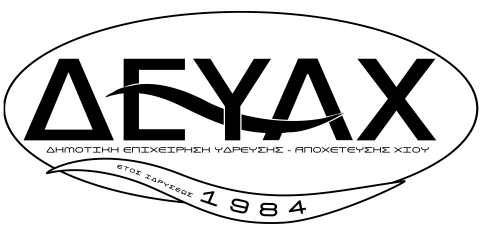   ΔΗΜΟΤΙΚΗ ΕΠΙΧΕΙΡΗΣΗ				ΧΙΟΣ  06/03/2024ΥΔΡΕΥΣΗΣ ΑΠΟΧΕΤΕΥΣΗΣ 				Α.Π.    1332ΝΗΣΟΥ ΧΙΟΥ					Τμήμα  	:	Τμήμα Προμηθειών                                     Δ.Ε.Υ.Α.Ν. ΧίουΤηλέφωνα	:	2271044354Fax		:	2271029820						                        ΠΡΟΣ                                                                                  ΕΝΔΙΑΦΕΡΟΜΕΝΟΥΣΠΡΟΣΚΛΗΣΗ ΕΝΔΙΑΦΕΡΟΝΤΟΣΘΕΜΑ : «ΠΑΡΟΧΗ ΥΠΗΡΕΣΙΩΝ ΒΟΗΘΗΤΙΚΩΝ ΕΡΓΑΣΙΩΝ ΣΥΝΕΡΓΕΙΩΝ»ΠΙΝΑΚΑΣ ΠΡΟΥΠΟΛΟΓΙΣΜΟΥΠΙΝΑΚΑΣ ΠΡΟΥΠΟΛΟΓΙΣΜΟΥΠΙΝΑΚΑΣ ΠΡΟΥΠΟΛΟΓΙΣΜΟΥΠΙΝΑΚΑΣ ΠΡΟΥΠΟΛΟΓΙΣΜΟΥΠΙΝΑΚΑΣ ΠΡΟΥΠΟΛΟΓΙΣΜΟΥΠΙΝΑΚΑΣ ΠΡΟΥΠΟΛΟΓΙΣΜΟΥΠΙΝΑΚΑΣ ΠΡΟΥΠΟΛΟΓΙΣΜΟΥΚΩΔΙΚΟΣΠΕΡΙΓΡΑΦΗΠΡΟΔΙΑΓΡΑΦΕΣΠΟΣΟΤΗΤΑΜΟΝ. ΜΕΤΡ.ΤΙΜΗ ΜΟΝ. ΧΩΡΙΣ Φ.Π.ΑΣΥΝΟΛΟ. ΧΩΡΙΣ Φ.Π.ΑΠ.Υ.Β.Ε.Σ.01ΕΡΓΑΤΗΣ ΣΥΝΕΡΓΕΙΟΥ 1Π.Π.Υ.Β.Ε.Σ.0110ΜΗΝΕΣ1.200,00 €12.000,00 €Π.Υ.Β.Ε.Σ.02ΕΡΓΑΤΗΣ ΣΥΝΕΡΓΕΙΟΥ 2Π.Π.Υ.Β.Ε.Σ.0110ΜΗΝΕΣ1.200,00 €12.000,00 €ΣΤΙΣ ΠΑΡΑΠΑΝΩ ΤΙΜΕΣ ΣΥΜΠΕΡΙΛΑΜΒΑΝΟΝΤΑΙ ΚΑΙ ΤΑ ΜΕΤΑΦΟΡΙΚΑ ΕΩΣ ΤΟ ΒΙΟΛΟΓΙΚΟ ΚΑΘΑΡΙΣΜΟ ΧΙΟΥΣΤΙΣ ΠΑΡΑΠΑΝΩ ΤΙΜΕΣ ΣΥΜΠΕΡΙΛΑΜΒΑΝΟΝΤΑΙ ΚΑΙ ΤΑ ΜΕΤΑΦΟΡΙΚΑ ΕΩΣ ΤΟ ΒΙΟΛΟΓΙΚΟ ΚΑΘΑΡΙΣΜΟ ΧΙΟΥΣΤΙΣ ΠΑΡΑΠΑΝΩ ΤΙΜΕΣ ΣΥΜΠΕΡΙΛΑΜΒΑΝΟΝΤΑΙ ΚΑΙ ΤΑ ΜΕΤΑΦΟΡΙΚΑ ΕΩΣ ΤΟ ΒΙΟΛΟΓΙΚΟ ΚΑΘΑΡΙΣΜΟ ΧΙΟΥΣΤΙΣ ΠΑΡΑΠΑΝΩ ΤΙΜΕΣ ΣΥΜΠΕΡΙΛΑΜΒΑΝΟΝΤΑΙ ΚΑΙ ΤΑ ΜΕΤΑΦΟΡΙΚΑ ΕΩΣ ΤΟ ΒΙΟΛΟΓΙΚΟ ΚΑΘΑΡΙΣΜΟ ΧΙΟΥΣΥΝΟΛΟ ΧΩΡΙΣ Φ.Π.Α.ΣΥΝΟΛΟ ΧΩΡΙΣ Φ.Π.Α.24.000,00 €ΣΤΙΣ ΠΑΡΑΠΑΝΩ ΤΙΜΕΣ ΣΥΜΠΕΡΙΛΑΜΒΑΝΟΝΤΑΙ ΚΑΙ ΤΑ ΜΕΤΑΦΟΡΙΚΑ ΕΩΣ ΤΟ ΒΙΟΛΟΓΙΚΟ ΚΑΘΑΡΙΣΜΟ ΧΙΟΥΣΤΙΣ ΠΑΡΑΠΑΝΩ ΤΙΜΕΣ ΣΥΜΠΕΡΙΛΑΜΒΑΝΟΝΤΑΙ ΚΑΙ ΤΑ ΜΕΤΑΦΟΡΙΚΑ ΕΩΣ ΤΟ ΒΙΟΛΟΓΙΚΟ ΚΑΘΑΡΙΣΜΟ ΧΙΟΥΣΤΙΣ ΠΑΡΑΠΑΝΩ ΤΙΜΕΣ ΣΥΜΠΕΡΙΛΑΜΒΑΝΟΝΤΑΙ ΚΑΙ ΤΑ ΜΕΤΑΦΟΡΙΚΑ ΕΩΣ ΤΟ ΒΙΟΛΟΓΙΚΟ ΚΑΘΑΡΙΣΜΟ ΧΙΟΥΣΤΙΣ ΠΑΡΑΠΑΝΩ ΤΙΜΕΣ ΣΥΜΠΕΡΙΛΑΜΒΑΝΟΝΤΑΙ ΚΑΙ ΤΑ ΜΕΤΑΦΟΡΙΚΑ ΕΩΣ ΤΟ ΒΙΟΛΟΓΙΚΟ ΚΑΘΑΡΙΣΜΟ ΧΙΟΥΦ.Π.Α. 17%Φ.Π.Α. 17%4.080,00 €ΣΤΙΣ ΠΑΡΑΠΑΝΩ ΤΙΜΕΣ ΣΥΜΠΕΡΙΛΑΜΒΑΝΟΝΤΑΙ ΚΑΙ ΤΑ ΜΕΤΑΦΟΡΙΚΑ ΕΩΣ ΤΟ ΒΙΟΛΟΓΙΚΟ ΚΑΘΑΡΙΣΜΟ ΧΙΟΥΣΤΙΣ ΠΑΡΑΠΑΝΩ ΤΙΜΕΣ ΣΥΜΠΕΡΙΛΑΜΒΑΝΟΝΤΑΙ ΚΑΙ ΤΑ ΜΕΤΑΦΟΡΙΚΑ ΕΩΣ ΤΟ ΒΙΟΛΟΓΙΚΟ ΚΑΘΑΡΙΣΜΟ ΧΙΟΥΣΤΙΣ ΠΑΡΑΠΑΝΩ ΤΙΜΕΣ ΣΥΜΠΕΡΙΛΑΜΒΑΝΟΝΤΑΙ ΚΑΙ ΤΑ ΜΕΤΑΦΟΡΙΚΑ ΕΩΣ ΤΟ ΒΙΟΛΟΓΙΚΟ ΚΑΘΑΡΙΣΜΟ ΧΙΟΥΣΤΙΣ ΠΑΡΑΠΑΝΩ ΤΙΜΕΣ ΣΥΜΠΕΡΙΛΑΜΒΑΝΟΝΤΑΙ ΚΑΙ ΤΑ ΜΕΤΑΦΟΡΙΚΑ ΕΩΣ ΤΟ ΒΙΟΛΟΓΙΚΟ ΚΑΘΑΡΙΣΜΟ ΧΙΟΥΣΥΝΟΛΟ ΜΕ Φ.Π.Α.ΣΥΝΟΛΟ ΜΕ Φ.Π.Α.28.080,00 €ΠΙΝΑΚΑΣ ΠΡΟΔΙΑΓΡΑΦΩΝ ΠΙΝΑΚΑΣ ΠΡΟΔΙΑΓΡΑΦΩΝ Α/ΑΠΡΟΔΙΑΓΡΑΦΗΠ.Π.Υ.Β.Ε.Σ.01Εργάτης ΣυνεργείουΠ.Π.Υ.Β.Ε.Σ.01 Εργασίες:Π.Π.Υ.Β.Ε.Σ.01Καθημερινή εργασία στα συνεργεία ύδρευσης -  άρδευσης - αποχέτευσης βάση των αναγκών της Δ.Ε.Υ.Α.Χ. στη περιοχή της νήσου Χίου. Ελάχιστα απαιτούμενα προσόντα, εμπειρία - προϋπηρεσία (τα αποδεικτικά έγραφα να είναι σε ισχύ):Π.Π.Υ.Β.Ε.Σ.01- Άδεια Οδήγησης Ελληνικής Δημοκρατίας αυτοκινήτου.Π.Π.Υ.Β.Ε.Σ.01- Βεβαίωση εξειδικευμένης εργασίας πάνω σε δίκτυα ύδρευσης -  άρδευσης - αποχέτευσης ή οποία θα αποδεικνύεται με βεβαίωση από Δημοτική Επιχείρηση Ύδρευσης Αποχέτευσης (Δ.Ε.Υ.Α.)Π.Π.Υ.Β.Ε.Σ.01- Συμπληρωμένη η υπεύθυνη δήλωση - αίτηση του ενδιαφερομένου.Π.Π.Υ.Β.Ε.Σ.01Ο Εξοπλισμός και ο ρουχισμός θα παρέχονται από την Δ.Ε.Υ.Α.Ν.  Χίου, οι ώρες εργασίας θα είναι ίδιες με αυτές του μόνιμου προσωπικού δηλαδή Δευτέρα έως Παρασκευή 07:00 - 15:00 και σε περίπτωση έκτακτης ανάγκης εκτός σταθερού ωραρίου, αργίες και σαββατοκύριακα.Π.Π.Υ.Β.Ε.Σ.01ΠΙΝΑΚΑΣ ΤΕΧΝΙΚΗΣ ΠΡΟΣΦΟΡΑΣΠΙΝΑΚΑΣ ΤΕΧΝΙΚΗΣ ΠΡΟΣΦΟΡΑΣΠΙΝΑΚΑΣ ΤΕΧΝΙΚΗΣ ΠΡΟΣΦΟΡΑΣΠΙΝΑΚΑΣ ΤΕΧΝΙΚΗΣ ΠΡΟΣΦΟΡΑΣΑ/ΑΠΡΟΔΙΑΓΡΑΦΗΑΠΑΝΤΗΣΗΠΑΡΑΠΟΜΠΗΠ.Π.Υ.Β.Ε.Σ.01Εργάτης ΣυνεργείουΠ.Π.Υ.Β.Ε.Σ.01 Εργασίες:Π.Π.Υ.Β.Ε.Σ.01Καθημερινή εργασία στα συνεργεία ύδρευσης -  άρδευσης - αποχέτευσης βάση των αναγκών της Δ.Ε.Υ.Α.Χ. στη περιοχή της νήσου Χίου. Ελάχιστα απαιτούμενα προσόντα, εμπειρία - προϋπηρεσία (τα αποδεικτικά έγραφα να είναι σε ισχύ):Π.Π.Υ.Β.Ε.Σ.01- Άδεια Οδήγησης Ελληνικής Δημοκρατίας αυτοκινήτου.Π.Π.Υ.Β.Ε.Σ.01- Βεβαίωση εξειδικευμένης εργασίας πάνω σε δίκτυα ύδρευσης -  άρδευσης - αποχέτευσης ή οποία θα αποδεικνύεται με βεβαίωση από Δημοτική Επιχείρηση Ύδρευσης Αποχέτευσης (Δ.Ε.Υ.Α.)Π.Π.Υ.Β.Ε.Σ.01- Συμπληρωμένη η υπεύθυνη δήλωση - αίτηση του ενδιαφερομένου.Π.Π.Υ.Β.Ε.Σ.01Ο Εξοπλισμός και ο ρουχισμός θα παρέχονται από την Δ.Ε.Υ.Α.Ν.  Χίου, οι ώρες εργασίας θα είναι ίδιες με αυτές του μόνιμου προσωπικού δηλαδή Δευτέρα έως Παρασκευή 07:00 - 15:00 και σε περίπτωση έκτακτης ανάγκης εκτός σταθερού ωραρίου, αργίες και σαββατοκύριακα.Π.Π.Υ.Β.Ε.Σ.01ΠΙΝΑΚΑΣ ΥΠΗΡΕΣΙΩΝ ΓΙΑ ΤΗΝ ΠΑΡΟΧΗ ΥΠΗΡΕΣΙΩΝ ΒΟΗΘΗΤΙΚΩΝ ΕΡΓΑΣΙΩΝ ΣΥΝΕΡΓΕΙΩΝΠΙΝΑΚΑΣ ΥΠΗΡΕΣΙΩΝ ΓΙΑ ΤΗΝ ΠΑΡΟΧΗ ΥΠΗΡΕΣΙΩΝ ΒΟΗΘΗΤΙΚΩΝ ΕΡΓΑΣΙΩΝ ΣΥΝΕΡΓΕΙΩΝΠΙΝΑΚΑΣ ΥΠΗΡΕΣΙΩΝ ΓΙΑ ΤΗΝ ΠΑΡΟΧΗ ΥΠΗΡΕΣΙΩΝ ΒΟΗΘΗΤΙΚΩΝ ΕΡΓΑΣΙΩΝ ΣΥΝΕΡΓΕΙΩΝΠΙΝΑΚΑΣ ΥΠΗΡΕΣΙΩΝ ΓΙΑ ΤΗΝ ΠΑΡΟΧΗ ΥΠΗΡΕΣΙΩΝ ΒΟΗΘΗΤΙΚΩΝ ΕΡΓΑΣΙΩΝ ΣΥΝΕΡΓΕΙΩΝΠΙΝΑΚΑΣ ΥΠΗΡΕΣΙΩΝ ΓΙΑ ΤΗΝ ΠΑΡΟΧΗ ΥΠΗΡΕΣΙΩΝ ΒΟΗΘΗΤΙΚΩΝ ΕΡΓΑΣΙΩΝ ΣΥΝΕΡΓΕΙΩΝΠΙΝΑΚΑΣ ΥΠΗΡΕΣΙΩΝ ΓΙΑ ΤΗΝ ΠΑΡΟΧΗ ΥΠΗΡΕΣΙΩΝ ΒΟΗΘΗΤΙΚΩΝ ΕΡΓΑΣΙΩΝ ΣΥΝΕΡΓΕΙΩΝΠΙΝΑΚΑΣ ΥΠΗΡΕΣΙΩΝ ΓΙΑ ΤΗΝ ΠΑΡΟΧΗ ΥΠΗΡΕΣΙΩΝ ΒΟΗΘΗΤΙΚΩΝ ΕΡΓΑΣΙΩΝ ΣΥΝΕΡΓΕΙΩΝΚΩΔΙΚΟΣΠΕΡΙΓΡΑΦΗΠΡΟΔΙΑΓΡΑΦΕΣΠΟΣΟΤΗΤΑΜΟΝ. ΜΕΤΡ.ΤΙΜΗ ΜΟΝ. ΧΩΡΙΣ Φ.Π.ΑΣΥΝΟΛΟ. ΧΩΡΙΣ Φ.Π.ΑΕΡΓΑΤΗΣ ΣΥΝΕΡΓΕΙΟΥΠ.Π.Υ.Β.Ε.Σ.0110ΜΗΝΕΣΣΤΙΣ ΠΑΡΑΠΑΝΩ ΤΙΜΕΣ ΣΥΜΠΕΡΙΛΑΜΒΑΝΟΝΤΑΙ ΚΑΙ ΤΑ ΜΕΤΑΦΟΡΙΚΑ ΕΩΣ ΤΟ ΒΙΟΛΟΓΙΚΟ ΚΑΘΑΡΙΣΜΟ ΧΙΟΥΣΤΙΣ ΠΑΡΑΠΑΝΩ ΤΙΜΕΣ ΣΥΜΠΕΡΙΛΑΜΒΑΝΟΝΤΑΙ ΚΑΙ ΤΑ ΜΕΤΑΦΟΡΙΚΑ ΕΩΣ ΤΟ ΒΙΟΛΟΓΙΚΟ ΚΑΘΑΡΙΣΜΟ ΧΙΟΥΣΤΙΣ ΠΑΡΑΠΑΝΩ ΤΙΜΕΣ ΣΥΜΠΕΡΙΛΑΜΒΑΝΟΝΤΑΙ ΚΑΙ ΤΑ ΜΕΤΑΦΟΡΙΚΑ ΕΩΣ ΤΟ ΒΙΟΛΟΓΙΚΟ ΚΑΘΑΡΙΣΜΟ ΧΙΟΥΣΤΙΣ ΠΑΡΑΠΑΝΩ ΤΙΜΕΣ ΣΥΜΠΕΡΙΛΑΜΒΑΝΟΝΤΑΙ ΚΑΙ ΤΑ ΜΕΤΑΦΟΡΙΚΑ ΕΩΣ ΤΟ ΒΙΟΛΟΓΙΚΟ ΚΑΘΑΡΙΣΜΟ ΧΙΟΥΣΥΝΟΛΟ ΧΩΡΙΣ Φ.Π.Α.ΣΥΝΟΛΟ ΧΩΡΙΣ Φ.Π.Α.ΣΤΙΣ ΠΑΡΑΠΑΝΩ ΤΙΜΕΣ ΣΥΜΠΕΡΙΛΑΜΒΑΝΟΝΤΑΙ ΚΑΙ ΤΑ ΜΕΤΑΦΟΡΙΚΑ ΕΩΣ ΤΟ ΒΙΟΛΟΓΙΚΟ ΚΑΘΑΡΙΣΜΟ ΧΙΟΥΣΤΙΣ ΠΑΡΑΠΑΝΩ ΤΙΜΕΣ ΣΥΜΠΕΡΙΛΑΜΒΑΝΟΝΤΑΙ ΚΑΙ ΤΑ ΜΕΤΑΦΟΡΙΚΑ ΕΩΣ ΤΟ ΒΙΟΛΟΓΙΚΟ ΚΑΘΑΡΙΣΜΟ ΧΙΟΥΣΤΙΣ ΠΑΡΑΠΑΝΩ ΤΙΜΕΣ ΣΥΜΠΕΡΙΛΑΜΒΑΝΟΝΤΑΙ ΚΑΙ ΤΑ ΜΕΤΑΦΟΡΙΚΑ ΕΩΣ ΤΟ ΒΙΟΛΟΓΙΚΟ ΚΑΘΑΡΙΣΜΟ ΧΙΟΥΣΤΙΣ ΠΑΡΑΠΑΝΩ ΤΙΜΕΣ ΣΥΜΠΕΡΙΛΑΜΒΑΝΟΝΤΑΙ ΚΑΙ ΤΑ ΜΕΤΑΦΟΡΙΚΑ ΕΩΣ ΤΟ ΒΙΟΛΟΓΙΚΟ ΚΑΘΑΡΙΣΜΟ ΧΙΟΥΦ.Π.Α. 17%Φ.Π.Α. 17%ΣΤΙΣ ΠΑΡΑΠΑΝΩ ΤΙΜΕΣ ΣΥΜΠΕΡΙΛΑΜΒΑΝΟΝΤΑΙ ΚΑΙ ΤΑ ΜΕΤΑΦΟΡΙΚΑ ΕΩΣ ΤΟ ΒΙΟΛΟΓΙΚΟ ΚΑΘΑΡΙΣΜΟ ΧΙΟΥΣΤΙΣ ΠΑΡΑΠΑΝΩ ΤΙΜΕΣ ΣΥΜΠΕΡΙΛΑΜΒΑΝΟΝΤΑΙ ΚΑΙ ΤΑ ΜΕΤΑΦΟΡΙΚΑ ΕΩΣ ΤΟ ΒΙΟΛΟΓΙΚΟ ΚΑΘΑΡΙΣΜΟ ΧΙΟΥΣΤΙΣ ΠΑΡΑΠΑΝΩ ΤΙΜΕΣ ΣΥΜΠΕΡΙΛΑΜΒΑΝΟΝΤΑΙ ΚΑΙ ΤΑ ΜΕΤΑΦΟΡΙΚΑ ΕΩΣ ΤΟ ΒΙΟΛΟΓΙΚΟ ΚΑΘΑΡΙΣΜΟ ΧΙΟΥΣΤΙΣ ΠΑΡΑΠΑΝΩ ΤΙΜΕΣ ΣΥΜΠΕΡΙΛΑΜΒΑΝΟΝΤΑΙ ΚΑΙ ΤΑ ΜΕΤΑΦΟΡΙΚΑ ΕΩΣ ΤΟ ΒΙΟΛΟΓΙΚΟ ΚΑΘΑΡΙΣΜΟ ΧΙΟΥΣΥΝΟΛΟ ΜΕ Φ.Π.Α.ΣΥΝΟΛΟ ΜΕ Φ.Π.Α.ΠΡΟΣ(1):ΔΗΜΟΤΙΚΗ ΕΠΙΧΕΙΡΗΣΗ ΥΔΡΕΥΣΗΣ ΑΠΟΧΕΤΕΥΣΗΣ ΝΗΣΟΥ ΧΙΟΥ – Δ.Ε.Υ.Α.Ν. ΧΙΟΥΔΗΜΟΤΙΚΗ ΕΠΙΧΕΙΡΗΣΗ ΥΔΡΕΥΣΗΣ ΑΠΟΧΕΤΕΥΣΗΣ ΝΗΣΟΥ ΧΙΟΥ – Δ.Ε.Υ.Α.Ν. ΧΙΟΥΔΗΜΟΤΙΚΗ ΕΠΙΧΕΙΡΗΣΗ ΥΔΡΕΥΣΗΣ ΑΠΟΧΕΤΕΥΣΗΣ ΝΗΣΟΥ ΧΙΟΥ – Δ.Ε.Υ.Α.Ν. ΧΙΟΥΔΗΜΟΤΙΚΗ ΕΠΙΧΕΙΡΗΣΗ ΥΔΡΕΥΣΗΣ ΑΠΟΧΕΤΕΥΣΗΣ ΝΗΣΟΥ ΧΙΟΥ – Δ.Ε.Υ.Α.Ν. ΧΙΟΥΔΗΜΟΤΙΚΗ ΕΠΙΧΕΙΡΗΣΗ ΥΔΡΕΥΣΗΣ ΑΠΟΧΕΤΕΥΣΗΣ ΝΗΣΟΥ ΧΙΟΥ – Δ.Ε.Υ.Α.Ν. ΧΙΟΥΔΗΜΟΤΙΚΗ ΕΠΙΧΕΙΡΗΣΗ ΥΔΡΕΥΣΗΣ ΑΠΟΧΕΤΕΥΣΗΣ ΝΗΣΟΥ ΧΙΟΥ – Δ.Ε.Υ.Α.Ν. ΧΙΟΥΔΗΜΟΤΙΚΗ ΕΠΙΧΕΙΡΗΣΗ ΥΔΡΕΥΣΗΣ ΑΠΟΧΕΤΕΥΣΗΣ ΝΗΣΟΥ ΧΙΟΥ – Δ.Ε.Υ.Α.Ν. ΧΙΟΥΔΗΜΟΤΙΚΗ ΕΠΙΧΕΙΡΗΣΗ ΥΔΡΕΥΣΗΣ ΑΠΟΧΕΤΕΥΣΗΣ ΝΗΣΟΥ ΧΙΟΥ – Δ.Ε.Υ.Α.Ν. ΧΙΟΥΔΗΜΟΤΙΚΗ ΕΠΙΧΕΙΡΗΣΗ ΥΔΡΕΥΣΗΣ ΑΠΟΧΕΤΕΥΣΗΣ ΝΗΣΟΥ ΧΙΟΥ – Δ.Ε.Υ.Α.Ν. ΧΙΟΥΔΗΜΟΤΙΚΗ ΕΠΙΧΕΙΡΗΣΗ ΥΔΡΕΥΣΗΣ ΑΠΟΧΕΤΕΥΣΗΣ ΝΗΣΟΥ ΧΙΟΥ – Δ.Ε.Υ.Α.Ν. ΧΙΟΥΔΗΜΟΤΙΚΗ ΕΠΙΧΕΙΡΗΣΗ ΥΔΡΕΥΣΗΣ ΑΠΟΧΕΤΕΥΣΗΣ ΝΗΣΟΥ ΧΙΟΥ – Δ.Ε.Υ.Α.Ν. ΧΙΟΥΔΗΜΟΤΙΚΗ ΕΠΙΧΕΙΡΗΣΗ ΥΔΡΕΥΣΗΣ ΑΠΟΧΕΤΕΥΣΗΣ ΝΗΣΟΥ ΧΙΟΥ – Δ.Ε.Υ.Α.Ν. ΧΙΟΥΔΗΜΟΤΙΚΗ ΕΠΙΧΕΙΡΗΣΗ ΥΔΡΕΥΣΗΣ ΑΠΟΧΕΤΕΥΣΗΣ ΝΗΣΟΥ ΧΙΟΥ – Δ.Ε.Υ.Α.Ν. ΧΙΟΥΔΗΜΟΤΙΚΗ ΕΠΙΧΕΙΡΗΣΗ ΥΔΡΕΥΣΗΣ ΑΠΟΧΕΤΕΥΣΗΣ ΝΗΣΟΥ ΧΙΟΥ – Δ.Ε.Υ.Α.Ν. ΧΙΟΥΟ – Η Όνομα:Επώνυμο:Επώνυμο:Επώνυμο:Όνομα και Επώνυμο Πατέρα: Όνομα και Επώνυμο Πατέρα: Όνομα και Επώνυμο Πατέρα: Όνομα και Επώνυμο Πατέρα: Όνομα και Επώνυμο Μητέρας:Όνομα και Επώνυμο Μητέρας:Όνομα και Επώνυμο Μητέρας:Όνομα και Επώνυμο Μητέρας:Ημερομηνία γέννησης(2): Ημερομηνία γέννησης(2): Ημερομηνία γέννησης(2): Ημερομηνία γέννησης(2): Τόπος Γέννησης:Τόπος Γέννησης:Τόπος Γέννησης:Τόπος Γέννησης:Αριθμός Δελτίου Ταυτότητας:Αριθμός Δελτίου Ταυτότητας:Αριθμός Δελτίου Ταυτότητας:Αριθμός Δελτίου Ταυτότητας:Τηλ:Τηλ:Τόπος Κατοικίας:Τόπος Κατοικίας:Οδός:Αριθ:ΤΚ:Αρ. Τηλεομοιοτύπου (Fax):Αρ. Τηλεομοιοτύπου (Fax):Αρ. Τηλεομοιοτύπου (Fax):Δ/νση Ηλεκτρ. Ταχυδρομείου(Εmail):Δ/νση Ηλεκτρ. Ταχυδρομείου(Εmail):Με ατομική μου ευθύνη και γνωρίζοντας τις κυρώσεις (3), που προβλέπονται από τις διατάξεις της παρ. 6 του άρθρου 22 του Ν. 1599/1986, δηλώνω ότι:Έχω εκδώσει και διαθέτω σε ισχύ κατά την ημερομηνία του διαγωνισμού όλα τα απαραίτητα δικαιολογητικά – πιστοποιητικά – έγγραφα που βεβαιώνουν τα παρακάτω πλην αυτών που εκδίδει αυτοδίκαια ο αναθέτων φορέας:Είμαι γραμμένος/η στο …………………………. Επιμελητήριο και ασκώ επάγγελμα συναφές προς το αντικείμενο του διαγωνισμού και συγκεκριμένα……………………………………………………………………………………………………………………..Δεν έχω αποκλεισθεί  από τους διαγωνισμούς του δημόσιου τομέα με απόφαση του Υπουργού Ανάπτυξης σύμφωνα με την ισχύουσα νομοθεσία.Δεν τελώ ή είμαι σε διαδικασία: πτώχευσης, πτωχευτικού συμβιβασμού, διαδικασία συνδιαλλαγής, αναγκαστικής διαχείρισης και εκκαθάρισηςΕίμαι φορολογικά και ασφαλιστικά ενήμερος/η Ο χρόνος ισχύος της προσφοράς μου είναι 9 μήνες. Στην περίπτωση ανάδειξης μου ως μειοδότη θα προσκομίσω τα ανωτέρω  δικαιολογητικά γνήσια.